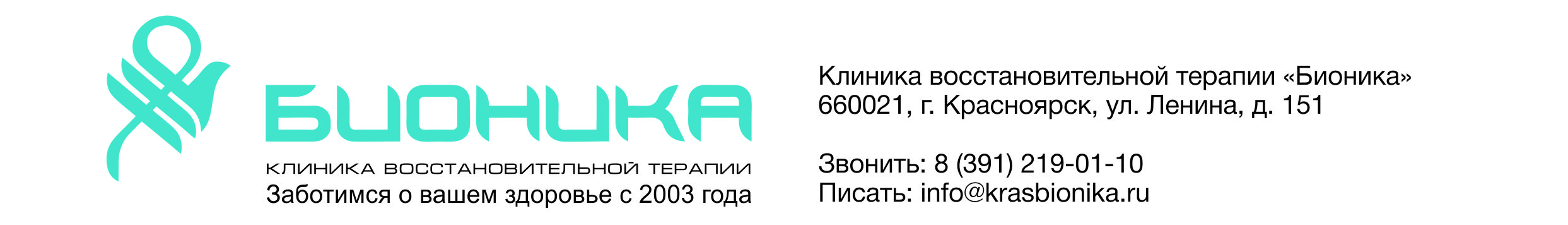 Приложение № 4
к Порядку использования
вспомогательных репродуктивных
технологий, противопоказаниям
и ограничениям к их применению,утвержденному приказом
Российской Федерации
от 31 июля 2020 г. № 803нСроки годности результатов обследования для оказания медицинской помощи с использованием вспомогательных репродуктивных технологий и искусственной инсеминации№ п/п Наименование результатов обследования Срок годности Место прохождения1.Цитогенетическое исследование (кариотип)БессрочноМедико-генетический центр, Молокова, 72. Результаты медико-генетического обследования (заключение врача-генетика)1 год Медико-генетический центр, Молокова, 73. Справка из психоневрологического диспансера (для доноров и суррогатных матерей - Диспансерное наблюдение в психоневрологическом диспансере не установлено) 1 год По месту жительства4. Справка из наркологического диспансера (для доноров и суррогатных матерей - Диспансерное наблюдение в наркологическом диспансере не установлено) 1 год По месту жительства5. Флюорография легких 1 год По месту жительства6. Регистрация электрокардиограммы 1 год По месту жительства7. Ультразвуковое исследование матки и придатков трансвагинальное 6 месяцев КВТ «Бионика»8. Ультразвуковое исследование молочных желез 1 год КВТ «Бионика»9. Исследование уровня антител классов М, G (IgM, IgG) к вирусу иммунодефицита человека-1/2 и антигена р24 (Human immunodeficiency virus HIV 1/2 + Agp24) в крови 3 месяца КВТ «Бионика»10. Определение антител к поверхностному антигену (HBsAg) вируса гепатита В (Hepatitis В virus) в крови или определение антигена (HbsAg) вируса гепатита В (Hepatitis В virus) в крови 3 месяца КВТ «Бионика»11.Определение суммарных антител классов М и G (anti-HCV IgG и anti-HCV IgM) к вирусу гепатита С (Hepatitis С virus) в крови 3 месяца КВТ «Бионика»12. Определение антител к бледной трепонеме (Treponema pallidum) в крови 3 месяца КВТ «Бионика»13. Общий (клинический) анализ крови 1 месяц КВТ «Бионика»14. Анализ крови биохимический общетерапевтический 1 месяц КВТ «Бионика»15. Коагулограмма (ориентировочное исследование системы гемостаза) 1 месяц КВТ «Бионика»16. Общий (клинический) анализ мочи 1 месяц КВТ «Бионика»17. Определение иммуноглобулинов класса М и G к вирусу краснухи (Rubella) в крови при наличии иммуноглобулинов класса М - 1 месяц; при наличии иммуноглобулинов класса G - не ограничен КВТ «Бионика»18. Определение основных групп по системе АВ0 и антигена D системы Резус (резус-фактор) не ограничен КВТ «Бионика»19. Микроскопическое исследование влагалищных мазков 1 месяц КВТ «Бионика»20. Молекулярно-биологическое исследование отделяемого слизистых оболочек женских половых органов на возбудителей инфекций, передаваемых половым путем (Neisseria gonorrhoeae, Trichomonas vaginalis, Chlamydia trachomatis, Mycoplasma genitalium) 3 месяца КВТ «Бионика»21. Цитологическое исследование микропрепарата шейки матки (мазка с поверхности шейки матки и цервикального канала) 1 год КВТ «Бионика»22. Исследование уровня фолликулостимулирующего гормона в сыворотке крови на 2-5 день менструального цикла 6 месяцев КВТ «Бионика»23. Исследование уровня анимюллерова гормона в крови 6 месяцев КВТ «Бионика»24. Прием (осмотр, консультация) врача-терапевта1 год КВТ «Бионика»